У Ивана-то хоромы хороши(свадебная величальная)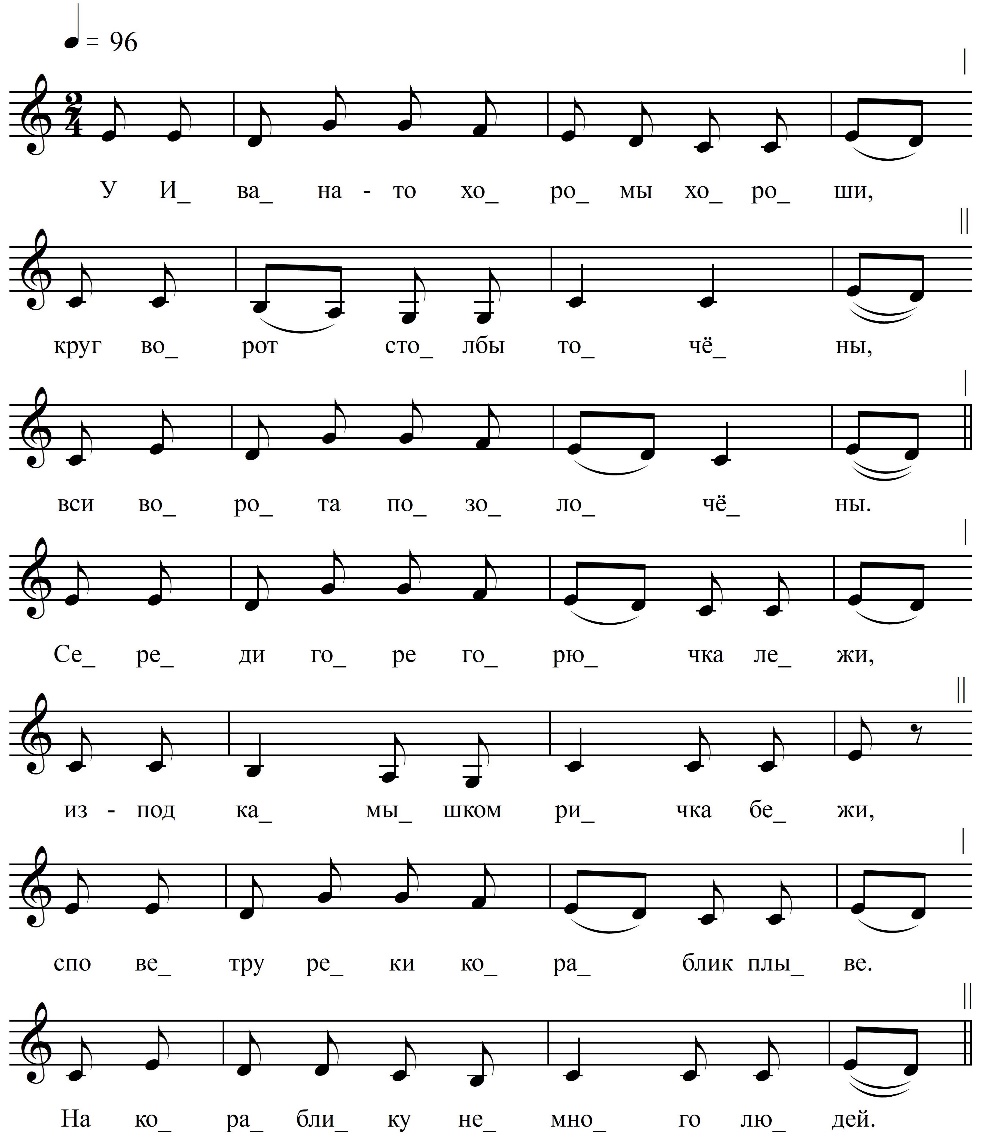 – Иван Иванович, тебе песенка спета́, и Анна Ивановна припета́. За песенку щё нам пожалуете?– Подходили к столу тогда, когда от венца приезжаю[т] гости и садятся за стол, поздравляют своих молодых, а потом мы подходим к столу, запеваем песню, а за это нам деньги даю[т], сколько пожалуем. ФНОЦ СПбГИК, ВхI-а.9/9Запись 01.07.1974 д. Вындин Остров Вындиноостровского с/п Волховского р-на Ленинградской обл. Инф. Анисимова Елизавета Ивановна (1910), урож. д. Дуняково Пчевского с/с Киришского р-на Ленинградской обл.У Ивана-то хоромы хороши, Круг  ворот столбы точёны, Вси ворота позолочёны,Позолочёны […]<…>Середи горе горючка лежи[т],Из-под камышком ричка бежи[т],С-по ветру реки кораблик плыве[т].На кораблику немного людей,По моё́му счёту семь чоловик,Уж как во́сьмый водолей – воду лил,А девятой пивовар – пиво вари[т],А десятой Иван-молодец.По кораблику погулива[т],Калину стрелу налажива[т].Он налаживал, наказывал:Ты лети, лети, калина стрила,На эту сиру утицу,В терему красну дивицу,Уж как Анну Ивановну.